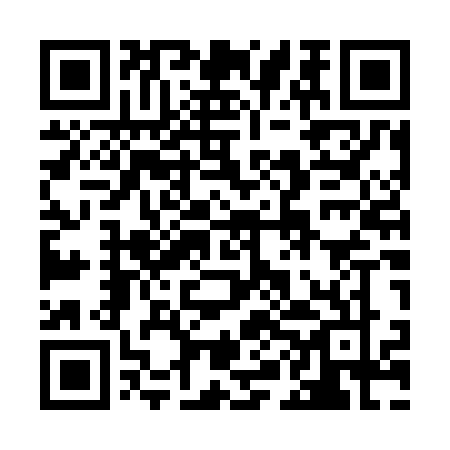 Ramadan times for Bass, GermanyMon 11 Mar 2024 - Wed 10 Apr 2024High Latitude Method: Angle Based RulePrayer Calculation Method: Muslim World LeagueAsar Calculation Method: ShafiPrayer times provided by https://www.salahtimes.comDateDayFajrSuhurSunriseDhuhrAsrIftarMaghribIsha11Mon4:454:456:4412:303:326:176:178:0912Tue4:434:436:4112:303:336:196:198:1113Wed4:404:406:3912:293:346:216:218:1314Thu4:374:376:3612:293:366:236:238:1515Fri4:344:346:3412:293:376:256:258:1716Sat4:324:326:3112:283:386:276:278:1917Sun4:294:296:2912:283:396:296:298:2118Mon4:264:266:2612:283:406:306:308:2319Tue4:234:236:2412:283:426:326:328:2620Wed4:214:216:2112:273:436:346:348:2821Thu4:184:186:1912:273:446:366:368:3022Fri4:154:156:1712:273:456:386:388:3223Sat4:124:126:1412:263:466:406:408:3524Sun4:094:096:1212:263:476:426:428:3725Mon4:064:066:0912:263:486:436:438:3926Tue4:034:036:0712:253:496:456:458:4227Wed4:004:006:0412:253:516:476:478:4428Thu3:573:576:0212:253:526:496:498:4629Fri3:543:545:5912:253:536:516:518:4930Sat3:513:515:5712:243:546:536:538:5131Sun4:484:486:541:244:557:557:559:541Mon4:444:446:521:244:567:577:579:562Tue4:414:416:491:234:577:587:589:593Wed4:384:386:471:234:588:008:0010:014Thu4:354:356:451:234:598:028:0210:045Fri4:324:326:421:235:008:048:0410:066Sat4:284:286:401:225:018:068:0610:097Sun4:254:256:371:225:028:088:0810:128Mon4:224:226:351:225:038:108:1010:149Tue4:184:186:321:215:048:118:1110:1710Wed4:154:156:301:215:058:138:1310:20